<胎兒被診斷患有嚴重遺傳病   夫婦堅持不墮胎>來自波多黎各的格林美音樂獎得主Wisin及妻子Yomaria育有一對子女。當Yomaria再度懷孕時，胎兒被診斷染色體數目異常，患上三染色體13症（巴陶氏症）。此三染色體13症會造成相當嚴重的傷害，大部分的嬰兒在出生後1月內會夭折。 因此醫生建議他夫婦倆進行墮胎手術。夫婦完全沒有考慮醫生的墮胎建議，決心要把胎兒誕下來。Yomaira勸勉其他父母不要墮胎，這絕不是天主所允許的選擇，父母對孩子的生命沒有操控權。 要相信天主有祂完美的計劃，縱使人們往往不會明白。他們的小女兒Victoria在出生1個月後離世。Wisin感謝天主賜予女兒一個月的生命，並期待日後在天堂再遇。#保護胎兒  #墮胎  https://www.facebook.com/prolife.dpcmf/posts/1184498408290972Grammy-winning artist and wife speak out against abortion: ‘Don’t abort your babies’http://liveactionnews.org/grammy-winning-artist-and-wife-speak-out-against-abortion-dont-abort-your-babies/October 12, 2016 Life Action NewsA Grammy-winning music star from Puerto Rico and his wife recently shared their pro-life story with the world, and it’s inspiring.Juan Luis Morera Luna, known as Wisin of Wisin & Yandel, and his wife, Yomaira, learned that their preborn baby girl had been diagnosed with Trisomy 13, a condition that is considered incompatible with life. Most children with the condition don’t survive for much more than a month after birth, with the average being seven days. The couple, parents to two other children, was offered an abortion. They refused.Rather than abort their child, the couple chose life without a second thought, and even made a statement on local television urging others not to abort their own children.“Don’t abort your babies, even when doctors recommend it,” Yomaira said. “Doctors try to convince you that abortion is right, but that’s not the path God wants us to choose, because we are not the ones to decide the life and death of a human being, even our own children. Trust that God has a perfect plan, even if we do not know why, or know how. Victoria has fulfilled every one of her purposes from the moment we knew of her condition.”The baby girl, named Victoria, was diagnosed at five months gestation, and the couple said they plan to love their child for who she is and accept her completely.When Victoria was born just over a month ago, she struggled with a low birth weight and respiratory issues, but her parents celebrated her birth and life. They even posted to Instagram to announce her one month birthday.Sadly, Victora died on September 30, but her parents were given a month with her that they weren’t sure was possible.“I thank God for her one month of life, one month with Victoria,” Wisin wrote on. “Princess Victoria, I will see you again in heaven. I’m in so much pain, God please help me. I want to thank millions of people who were praying for our family, and for our Victoria.”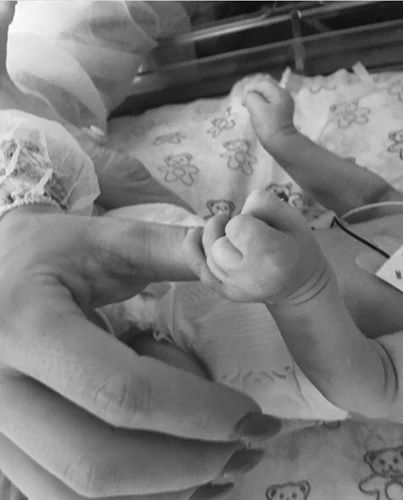 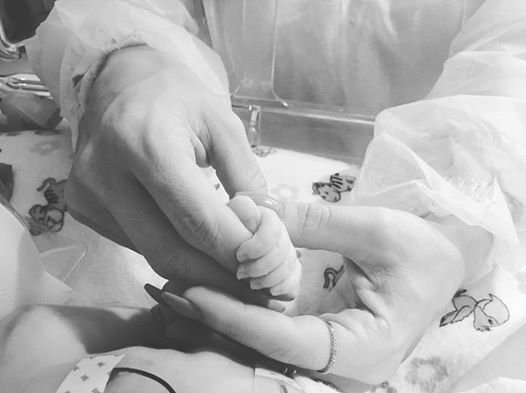 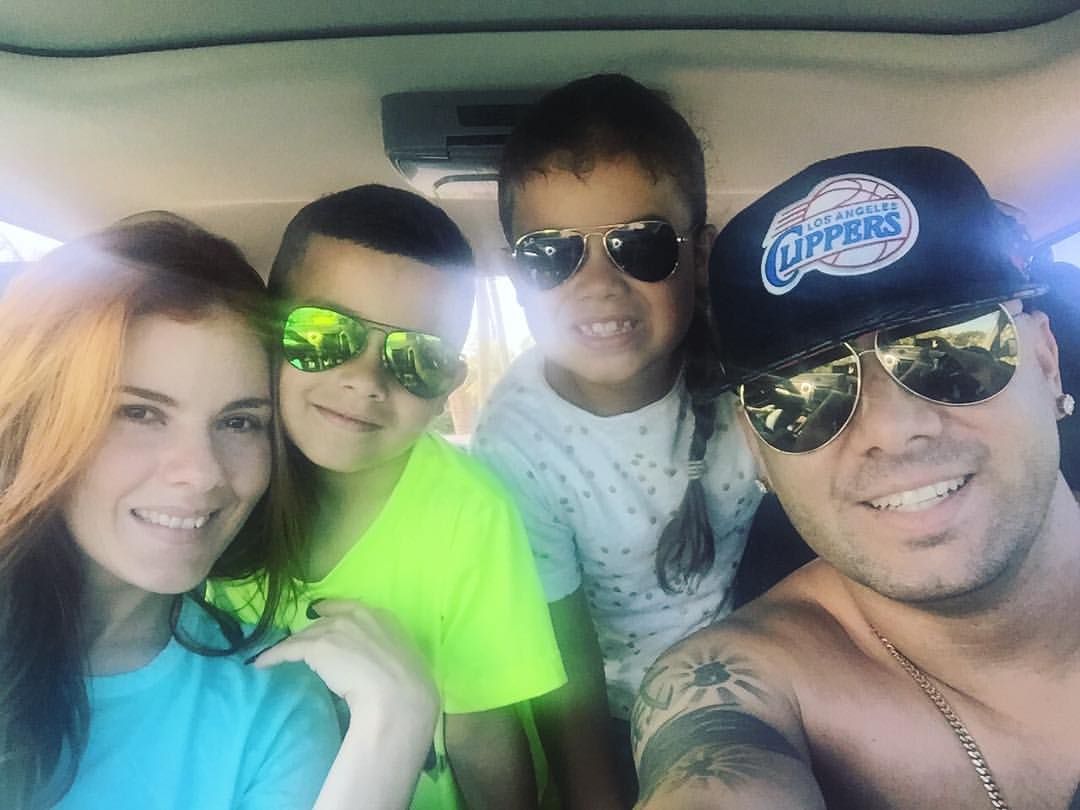 